     UNIVERZITNÁ  NEMOCNICA  MARTIN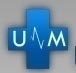           KOLLÁROVA  2,  036 59 MARTIN 	SYLABYODBORNÝ SEMINÁR KAIM MARTINFebruár   2018Termíny  a miesto konania:Každý pondelok v mesiaci okrem mesiacov Júl a August07,00 – 08,15 hodPrednášková miestnosť KAIM UN Martin,  (anestéziologický domec)Tématika:5.2.2018	MUDr.  Veronika Mazúchová		Poranenia hrudníka12.2.2018	MUDr. Katarína Machová		Vplyv skorej a neskorej CRRT na prognózu kriticky chorých pacientov19.2.2018	MUDr. Daniela Mičková		Delírium po anestézii a neskré poruchy kognitívnych funkcií26.2.2018	MUDr. Denisa Osinová 		Anestetiká pri transplantácii obličiek